Květnové psaní s/z, -s-/-z- 2024V češtině je dost slov, která se mohou psát s oběma písmeny, jejich význam je pak samozřejmě jiný. Pak tady ještě máme předložky s a z. Rozhodněte se v následujícím textu, které písmeno je to správné. A když narazíte na problém, zkuste najít nápovědu v některém z videí: Psaní s a z v předložkách; Psaní s a z v předponách slovPracovní list pro žáky, kteří potřebují procvičit psaní s/z ať už jako součást slov, nebo v roli předložek. Pracovní list je tak možné využít při přípravě na přijímací zkoušky ke studiu na víceletých gymnáziích i čtyřletých oborech středních škol, stejně tak ho mohou využít budoucí maturanti. _________________________________________________Doplňte na vynechaná místa s, nebo z:Koh-i-Noor je diamant původem ___ Indie. Už několik desetiletí na něj v___nášejí nároky právníci ___ Indie, Pákistánu, Íránu či Afghánistánu. Právě kvůli obavám ___ diplomatických neshod 
___ Indií se monarchie rozhodla korunu ___ drahokamem nepoužít při korunovaci krále Karla III.Golcondské diamanty se našly v povrchových dolech, ___ nichž se těžily minerály ___ koryt řek a potoků. Do dolů se tedy zřejmě do___taly jen náhodou – donesla je tam voda ___polečně 
___ dalšími usazeninami ___ původní horniny. Tou byl kimberlit, hlubinná vyvřelina, ___ níž pochází většina diamantů. Analýza ve studii odhalila, že výše popsané drahokamy pravděpodobně pocházejí ___ 1,1 miliardy let starých hornin ___ kimberlitového pole Wajrakarur.Řeka Krišna je díky tomu, kudy protéká, jedním ___ nejvýznamnějších zdrojů diamantů vůbec. Nacházejí se vlastně všude podél jejího koryta, podle jedné práce ___ roku 2005 bylo 
___ nalezišť řeky a jejích přítoků získáno asi 12 milionů karátů vzácných kamenů.Tento vý___kum je důležitý nejen proto, že upřesňuje informace o vzácných kamenech 
___ pozoruhodnými příběhy, ale také prohlubuje znalosti lidstva o naší planetě. Diamanty se totiž dají považovat za jakési návštěvníky ___ neprozkoumaného světa stovky kilometrů pod povrchem, kteří mohou prozradit ___poustu detailů o tomto prostředí.(https://ct24.ceskatelevize.cz/clanek/veda/drahokam-koh-i-noor-pochazi-z-vetsich-hlubin-nez-jine-diamanty-naznacuje-studie-348521, kráceno a upraveno)ŘešeníKoh-i-Noor je diamant původem z Indie. Už několik desetiletí na něj vznášejí nároky právníci z Indie, Pákistánu, Íránu či Afghánistánu. Právě kvůli obavám z diplomatických neshod s Indií se monarchie rozhodla korunu s drahokamem nepoužít při korunovaci krále Karla III.Golcondské diamanty se našly v povrchových dolech, z nichž se těžily minerály z koryt řek a potoků. Do dolů se tedy zřejmě dostaly jen náhodou – donesla je tam voda společně s dalšími usazeninami z původní horniny. Tou byl kimberlit, hlubinná vyvřelina, z níž pochází většina diamantů. Analýza ve studii odhalila, že výše popsané drahokamy pravděpodobně pocházejí z 1,1 miliardy let starých hornin z kimberlitového pole Wajrakarur.Řeka Krišna je díky tomu, kudy protéká, jedním z nejvýznamnějších zdrojů diamantů vůbec. Nacházejí se vlastně všude podél jejího koryta, podle jedné práce z roku 2005 bylo z nalezišť řeky a jejích přítoků získáno asi 12 milionů karátů vzácných kamenů.Tento výzkum je důležitý nejen proto, že upřesňuje informace o vzácných kamenech s pozoruhodnými příběhy, ale také prohlubuje znalosti lidstva o naší planetě. Diamanty se totiž dají považovat za jakési návštěvníky z neprozkoumaného světa stovky kilometrů pod povrchem, kteří mohou prozradit spoustu detailů o tomto prostředí.Co jsem se touto aktivitou naučil(a):………………………………………………………………………………………………………………………………………………………………………………………………………………………………………………………………………………………………………………………………………………………………………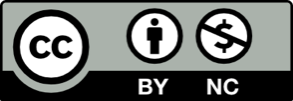 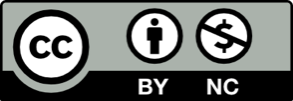 